 IT プロジェクト原価計算テンプレート	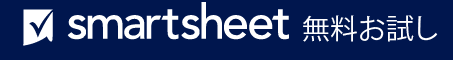 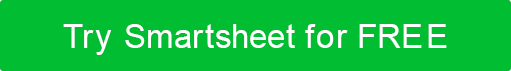 プロジェクト タイトル––– コスト管理 –––作成者日付バージョン 0.0.01.  はじめに	1.1   目的1.2   文書化とコミュニケーションの実践2.  概要2.1   サマリー ステートメント2.2   レポート要件2.3   見積もり程度の要件3.  支出制限承認レベル4.  コスト差異アクション プラン5. アプローチの定義5.1   手順5.2   ポリシー5.3 ドキュメント    6. コスト見積もりプロセスの定義7.  コスト基準値	7.1	作業セクションおよび/または個人タスクの WBS	7.2	見積もり方法	7.3	資金調達	7.4	緊急時対応/準備金8. コスト管理とメトリック9. レポート作成プロセスの定義10. 変更管理プロセス11. プロジェクト予算はじめに目的文書化とコミュニケーションの実践 概要サマリー ステートメントレポート要件見積もり程度の要件支出制限承認レベルコスト差異アクション プランアプローチの定義手順ポリシードキュメントコスト見積もりプロセスの定義コスト基準値作業セクションおよび/または個人タスクの WBS 見積もり方法 資金調達緊急時対応/準備金コスト管理とメトリックレポート作成プロセスの定義 変更管理プロセス プロジェクト予算改訂履歴改訂履歴改訂履歴改訂履歴日付バージョン説明作成者承認承認承認承認承認日付バージョン名前役職署名回覧リスト回覧リスト回覧リスト回覧リスト受領者名組織/団体受領者名組織/団体プロジェクト コスト管理計画の概要...望ましい結果と、計画がどのように有益であるかを特定します。進捗状況と変更を文書化する方法と、情報をチーム メンバーや関係者にどのように伝えるかについて論じます。コスト管理プロセスがプロジェクトをどのように強化するかについて簡単に説明します。コスト管理プロセスがプロジェクトをどのように強化するか、またはプロジェクトにどう影響を与えるかについて簡単に説明します。 ステータス レポートの作成方法、プロセス、規則性を定義します。構想、憲章など、計画段階を通して求められる差異の割合を示します。 支出制限承認レベル支出制限承認レベル支出制限承認レベル支出制限承認レベルコスト制限氏名/役職電子メール電話コスト差異アクション プランコスト差異アクション プランコスト差異アクション プラン差異 (%)必須アクションの説明責任当事者計画全体の作成、修正、監視、管理方法。設定手順を定義します。遵守する必要があるすべてのポリシーを列挙します。プロジェクト期間中の文書化プロセスを詳細に説明します。しきい値、リスク、パフォーマンス ルール、見積もり精度の信頼度評価など、見積もりの達成と分類方法を詳細に説明します。各セクション、タスク、またはタスクのグループを分割します。パラメトリック、アナロジー、3 ポイント、ボトムアップなど資金調達の方法。保有するすべての資金を詳細に説明します。設定されたしきい値と組み合わせて使用されるメトリックを詳細に説明します。管理計画のレポート方法を詳細に説明します。プロセスを定義します。変更の承認/却下方法や、変更を回覧リストにレポートする方法など、計画の変更をリクエストおよび実施する手順を説明します。緊急時対応/準備金、固定費、材料費、請負業者のコストの最終的な数字を列挙します。これがプロジェクトの総額になります。– 免責条項 –Smartsheet がこの Web サイトに掲載している記事、テンプレート、または情報などは、あくまで参考としてご利用ください。Smartsheet は、情報の最新性および正確性の確保に努めますが、本 Web サイトまたは本 Web サイトに含まれる情報、記事、テンプレート、あるいは関連グラフィックに関する完全性、正確性、信頼性、適合性、または利用可能性について、明示または黙示のいかなる表明または保証も行いません。かかる情報に依拠して生じたいかなる結果についても Smartsheet は一切責任を負いませんので、各自の責任と判断のもとにご利用ください。